Poniedziałek 08.06.2020 r.„Idziemy w procesji Bożego Ciała”.	Witam dzieci i rodziców! Już we czwartek czeka nas uroczystość Bożego Ciała – oficjalnie nazywana świętem Najświętszego Ciała i Krwi Chrystusa. Co świętujemy w ten dzień? Oddajemy cześć Panu Jezusowi obecnemu w chlebie Eucharystycznym. Co dzieje się tego dnia? Posłuchajcie wierszyka:To dzień, gdy samochodyz boku przystają wszędzie,gdyż środkiem ulicy Pan Jezusidzie w monstrancji złocistej.Dziewczynki sypią kwiaty,a wierni procesją wspaniałągłoszą, jak bardzo ważnejest dla nich – Boże Ciało!	Popatrzcie teraz na obrazek, na którym przedstawione są dzieci i spróbujcie odpowiedzieć na pytania. Kogo dzieci adorują? Jaką mają postawę? Gdzie można adorować Pana Jezusa?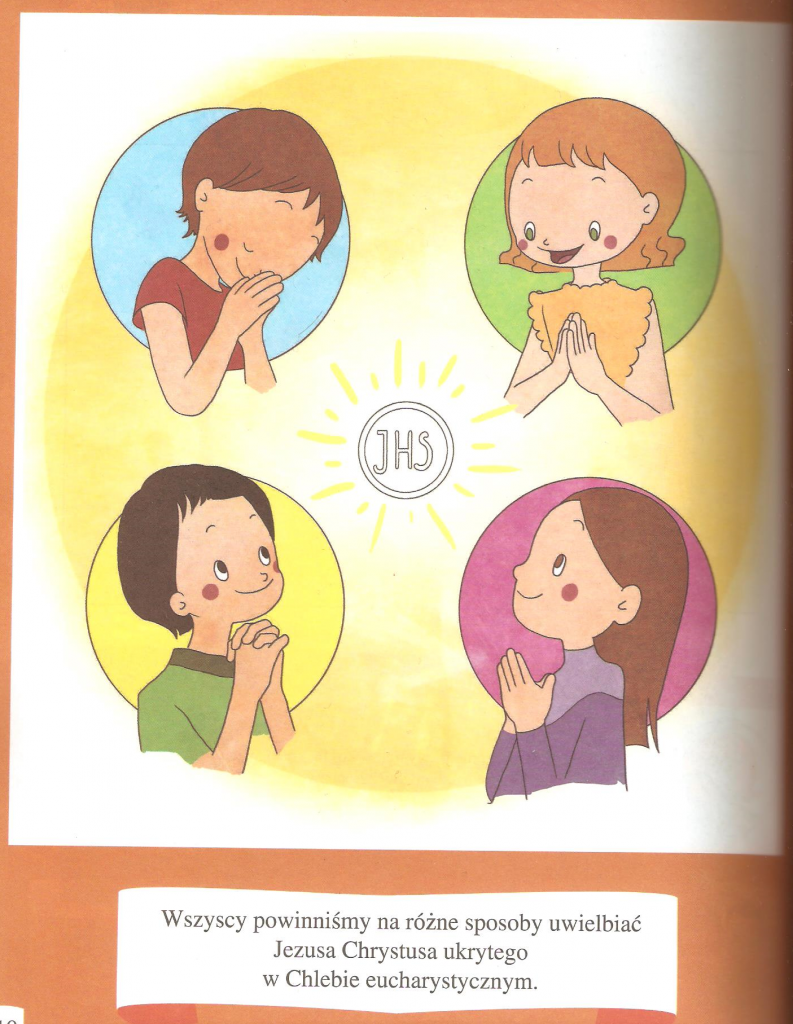 	Aby lepiej zrozumieć uroczystość Bożego Ciała zapraszam do obejrzenia krótkiej bajki:https://www.youtube.com/watch?v=sBAvzHfxB_wA teraz proponuję posłuchanie piosenki „Jeden chleb”:https://www.youtube.com/watch?v=2g30piOtudE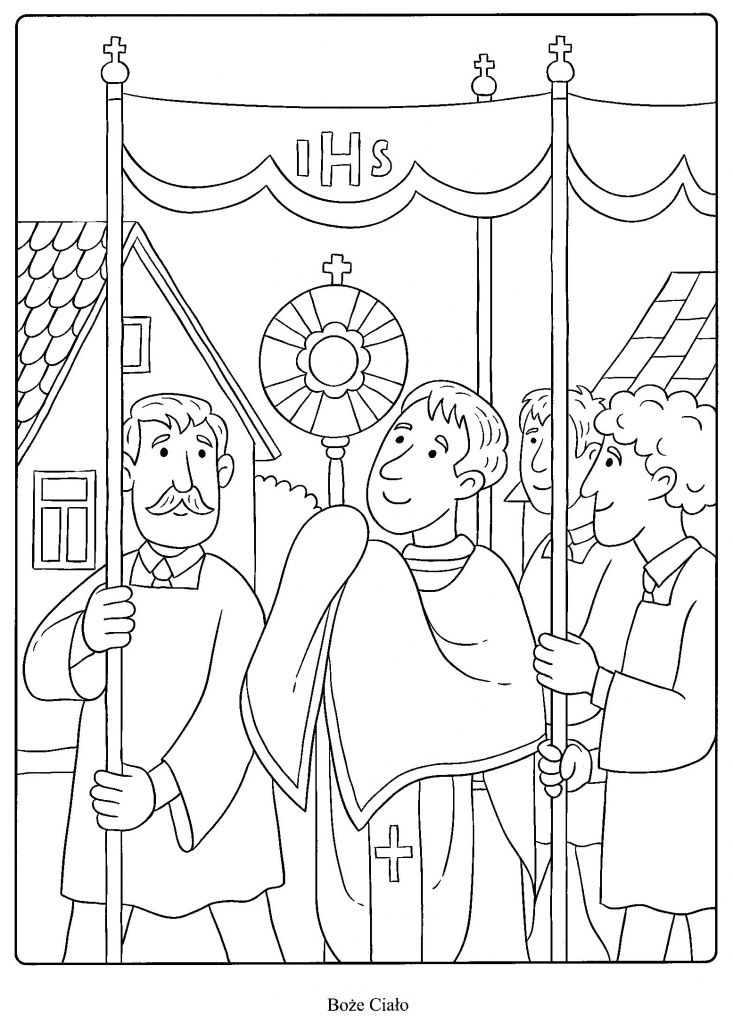 Powyżej macie także kolorowankę pokazującą procesję, która jest częścią Uroczystości Bożego Ciała.	Jak możemy oddawać jeszcze cześć Panu Jezusowi? Słuchając Jego słów i wypełniając je. Najważniejsze słowa Pana Jezusa to przykazanie miłości:„Będziesz miłował Pana Boga, z całego serca swego, z całej duszy swojej i ze wszystkich sił swoich. A bliźniego swego jak siebie samego”.Pan Jezus pozostawił nam swoje słowa, abyśmy według nich żyli i mogli osiągnąć życie wieczne.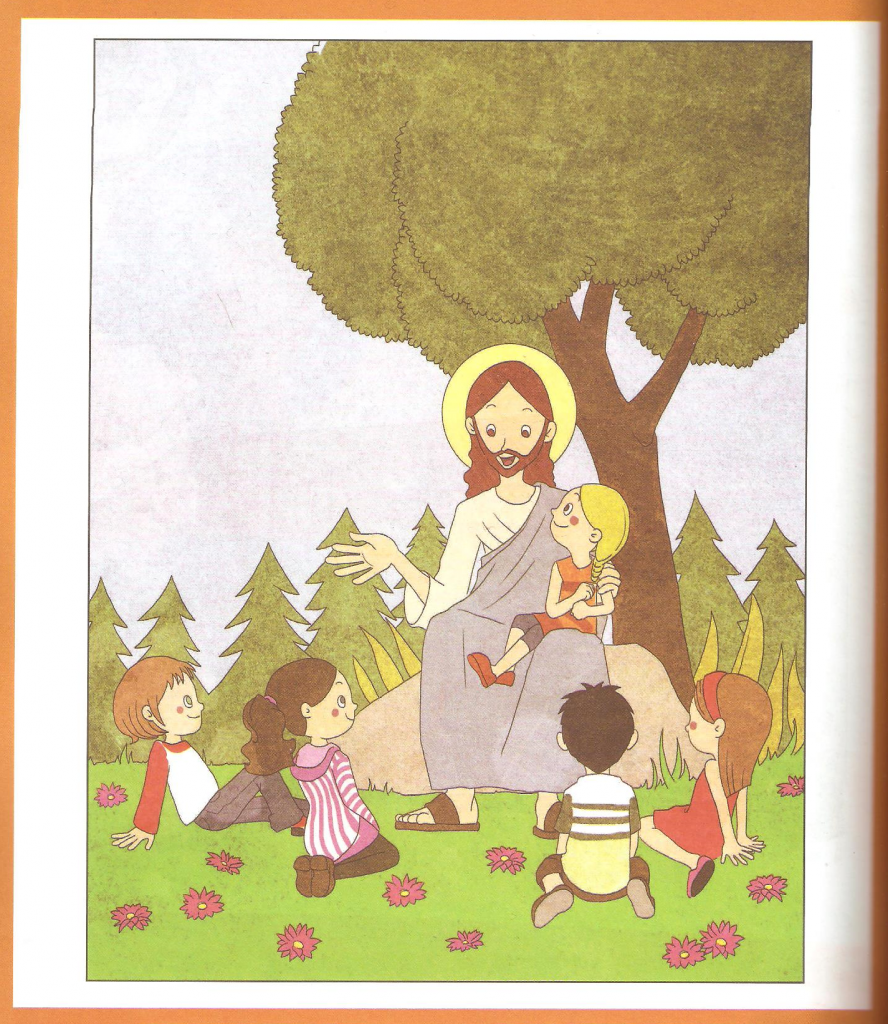 Na koniec polecam jeszcze puzzle: https://puzzlefactory.pl/pl/puzzle/graj/dla-dzieci/171602-przypowie%C5%9B%C4%87-o-jezusieNiech będzie pochwalony Jezus Chrystus!